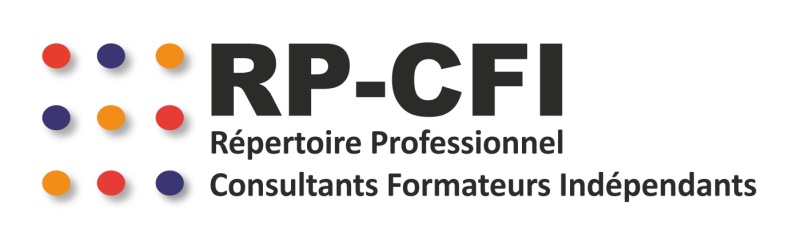 D2-Description de la pratique professionnelle duConsultant-FormateurIl s’agit d’attester de votre posture et de votre compétence au travers d’une description de votre pratique professionnelle dans les trois registres du CFI : En tant que CONSULTANT, à la fois expert et conseil dans l’intérêt de son client, En tant que FORMATEUR, à la fois ingénieur pédagogique, fondé par une veille active et une déontologie solide,En tant qu’ INDEPENDANT, qui inscrit son activité dans une pratique entrepreneuriale pérenne.Ce qui est attendu consiste en une démarche réflexive sur votre pratique professionnelle, s’appuyant sur les éléments de preuves que vous jugerez pertinents. La trame de réponse est fournie ci-après : Chaque description devra systématiquement faire référence à des éléments de preuves fournis dans le dossier D2. Le nom de fichier de chaque preuve devra respecter la nomenclature précisée dans le guide de constitution du dossier. Compétences et pratique du CFICompétences et pratique du CFIle CONSULTANTle CONSULTANTDescription de votre pratique professionnelleListe des preuvesLe consultant est un expert dans son domaineNOM-D2-01-XXXLe consultant analyse le contexte de son client et cherche des solutions adaptéesNOM-D2-02-XXXRetours sur attentes (ROE) : le consultant a une pratique orientée résultats, il évalue les effets de son interventionNOM-D2-03-XXXCompétences et pratique du CFICompétences et pratique du CFIle FORMATEURle FORMATEURDescription de votre pratique professionnelleListe des preuvesLe formateur est capable de mener une ingénierie pédagogiqueNOM-D2-04-XXXLe formateur inscrit sa pratique dans un cadre déontologiqueNOM-D2-05-XXXLe formateur fonde son contenu sur des sources fiables et actualiséesNOM-D2-06-XXXCompétences et pratique du CFICompétences et pratique du CFIl'INDEPENDANTl'INDEPENDANTDescription de votre pratique professionnelleListe des preuvesL’indépendant est un prestataire fiable et pérenne, qui établit des relations de partenariat avec son clientNOM-D2-07-XXX